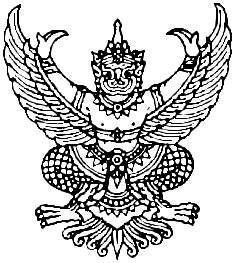 ประกาศเทศบาลตำบลตลาดเรื่อง มาตรการการป้องกันการรับสิน*********************ตามยุทธศาสตร์ชาติว่าด้วยการป้องกันและปราบปรามการทุจริตระยะที่ ๓ (พ.ศ. ๒๕๖๐ - ๒๕๖๔) และการประเมินคุณธรรมและความโปร่งใสในการดำเนินงานของหน่วยงานภาครัฐ (ITA) ประจำปี ๒๕๖๓ ได้กำหนดให้หน่วยงานของรัฐมีมาตรการให้ผู้มีส่วนได้ส่วนเสียมีส่วนร่วมในการดำเนินงาน ดังนั้น เทศบาลตำบลตลาดจึงให้ประกาศมาตรการป้องกันการรับสินบน ประจําปี ๒๕๖๓ เพื่อเป็นแนวทางในการปฏิบัติการรับสินบนการใช้อำนาจหน้าที่เอื้อประโยชน์ต่อตนเองหรือผู้อื่น การแสวงหาผลประโยชน์ร่วมกันกับองค์กรธุรกิจเอกชน การรับทรัพย์สินหรือประโยชน์อื่นใดจากผู้อื่นที่เกี่ยวเนื่องเชื่อมโยงกับการขัดกันระหว่างประโยชน์ส่วนบุคคลและประโยชน์ส่วนรวม ซึ่งเป็นมาตรการสำคัญเร่งด่วน เชิงรุกในการป้องกันการทุจริตการบริหารงานที่โปร่งใสตรวจสอบได้และการแก้ไขปัญหาการกระทำผิดวินัยของเจ้าหน้าที่รัฐเป็นปัญหาสำคัญและพบบ่อยตามยุทธศาสตร์ว่าด้วยการป้องกันและปราบปรามการทุจริต ระยะที่ พ.ศ. ๒๕๖๐ - ๒๕๖๔ มาตรการป้องกันการรับสินบนห้ามเจ้าหน้าที่ของรัฐรันหรือลามถึงการรับของขวัญหรือประโยชน์อื่นใดนอกเหนือจากทรัพย์สินหรือประโยชน์อันควรได้พามกฎหมาย กฎ หรือชัยบังค้นที่ออกโดยอาศัยอำนาจตามกฎหมายให้ได้รับทรัพย์สินในเรื่องนี้ ได้แก่ การรับเงินเดือน การรับเงินเบี้ยเลี้ยงเห็นทางไปรับราชการ ค่าที่พักในการเดินทางไปราชการ การรับสวัสดิการต่างๆที่ทางราชการจัดให้ทั้งในรูปแบบเดินทางปกติและการจัดสวัสดิการภายในของส่วนราชการ รวมถึงค่าสมนาคุณวิทยากร ค่าอาหารหรือค่าอาหารในระหว่างอบรม ประชุมหรือสัมมนาเว้นแต่การรับของขวัญหรือประโยชน์อื่นโดยอบรมจรรยา  ตามประกาศคณะกรรมการป้องกันและปราบปราการทุจริตแห่งชาติ เรื่องหลักเกณฑ์การรับทรัพย์สินหรือประโยชน์อื่นใดโดยธรรมจรรยาของเจ้าหน้าที่ของรัฐ พ.ศ. ๒๕๔๓ ดังต่อไปนี้ ๑. การรับทรัพย์สินหรือประโยชน์อื่นใดจากญาติ ได้แก่ การรับทรัพย์สินจากปู่ ย่า ตา ยายลูก หลาน  เหลน พี่ ลุง ป้า น้า อาหรือจากญาติของคู่สมรสในกษณะของชั้นต่างๆในความเป็นญาติเช่นเดียวกันที่ได้กล่าวถึงข้างต้น ความเป็นญาติจึงมีได้เฉพาะบุคคลธรรมดาเท่านั้น การรับทรัพย์สินฯ ในกรณีนี้จึงไม่สามารถนำไปใช้อ้างการรับทรัพย์สินหรือประโยชน์อื่นโดจากนิติบุคคลได้ประกอบกับการรับทรัพย์สินจากญาติเจ้าหน้าที่ของรัฐสามารถรับได้โดยไม่จำกัดจำนวนในการรับ ทั้งนี้จะได้รับได้ในจำนวนเท่าไร จึงขึ้นอยู่กับความสามารถในการให้ของญาติที่เป็นผู้ให้ทรัพย์สิน ๒. การรับของขวัญหรือประโยชน์อื่นใดจากบุคคลอื่นซึ่งมิไปญาติเนื่องในโอกาสต่างๆโดยปกติตามขนบธรรมเนียม ประเพณี วัฒนธรรม หรือให้กันตามมารยาทที่ได้ปฏิบัติในสังคมเท่านั้น และต้องมีมูลค่าในการรับแต่ละบุคคลแต่ละโอกาสไม่เกิน ๓๐,๐๐๐ บาท๓. การรับค่ารับรองและของขวัญจากบุคคลอื่นซึ่งมีใช้ญาติ อาทิ พาไปรับประทานอาหารมอบบัตรทำนงของห้างสรรพสินค้า ต้องรับเนื่องในโอกาสต่างๆโดนปกติตามธรรมเนียมประเพณีหรือวัฒนธรรมหรือให้กันตามมารยาทสังคมเท่านั้นและมูลค่าของการรับรองและของขวัญนั้นต้องมีมูลค่าไม่เกิน ๓๐,๐๐๐ บาท ๔. การรับของขวัญหรือประโยชน์อื่นใดที่เป็นการให้ลักษณะให้บุคคลทั่วไป ๕. ให้ของขวัญแก่ผู้บังคับบัญชาหรือบุคคลในครอบครัวของผู้บังคับบัญชานอกเหนือจากกรณีปกติประเพณีนิยม ที่มีการให้ของขวัญแก่กันโดยการให้ของขวัญตามปกติประเพณีนิยม เจ้าหน้าที่ของรัฐจะให้ของขวัญหรือประโยชน์อื่นใดมีมูลค่าเกิน ๓,๐๐๐ บาท มีได้ -๒-/๖. ห้ามเจ้าหน้าที่….-๒-๖. ห้ามเจ้าหน้าที่ของรัฐยินยอมหรือรู้เห็นเป็นในให้บุคคลในครอบครัวของตนรับของขวัญหรือประโยชน์อื่นใดจากผู้เกี่ยวข้องในการปฏิบัติหน้าที่ของรัฐเว้นแต่เป็นการรับของขวัญหรือประโยชน์อื่นใดที่ให้ตามปกติประเพ ณ นิยมและของขวัญนั้นมีราคาหรือมูลค่าไม่เกิน ๓๐,๐๐๐ บาท ๗. ควรใช้บัตรอวยพร การลงนามในสมุดอวยพรหรือใช้บัตรแสดงความยินดีแทนการให้ของขวัญเพื่อเป็นการป้องกันการฝ่าฝืน กฎระเบียบ อีกทั้งเพื่อประโยชน์ในการเสริมสร้างทัศนคติในการประหยัดให้แก่เจ้าหน้าที่ของรัฐ ๘. ในกรณีที่ที่เป็นการรับทรัพย์สินที่มีมูลค่าเกิน ๓,๐๐๐ บาท ซึ่งเจ้าหน้าที่ของรัฐมีความจำเป็นอย่างยิ่งที่ต้องรับไว้เพื่อรักษาไมตรี มิตรภาพ หรือความสัมพันธ์อันดีระหว่างบุคคลซึ่งในการรับเจ้าหน้าที่ของรัฐผู้รับ ๆ จะต้องแจ้งราบละเอียด ข้อมูลข้อเท็จจริงเกี่ยวกับการรับทรัพย์สินหรือประโยชน์นั้นต่อผู้บังคับบัญชาซึ่งเป็นหัวหน้าส่วนราชการ ผู้บริหารสูงสุดของรัฐวิสาหกิจหรือผู้บริหารสูงสุดของหน่วยสถาบันหรือองค์กรที่เจ้าหน้าที่ของรัฐนั้นสังกัดในทันทีที่สามารถกระทำได้ เพื่อให้ผู้บังคับบัญชาหรือผู้บริหารสูงสุด เพื่อวินิจฉัยว่ามีเหตุผลความจําเป็น ความเหมาะสม และสมควรที่จะให้เจ้าหน้าที่ของรัฐนั้นรับทรัพย์สินหรือประโยชน์นั้นไว้ก็ให้คืนทรัพย์สินหรือประโยชน์นั้นแก่ผู้ให้ทันที หากเป็นกรณีที่ไม่สามารถคืนเงินได้ก็ให้ส่งมอบทรัพย์สินหรือประโยชน์ให้กับหน่วยงานที่เจ้าหน้าที่ของรัฐผู้นั้นสังกัดโดยเร็ว ๙. ห้ามการเรี่ยไรในหมู่ราชการหรือการใช้สวัสดิการไตของส่วนรวมเพื่อการจัดหาของขวัญให้แก่ข้าราชการชั้นผู้ใหญ่ผู้บังคับบัญชาหรือสมาชิกในครอบครัวของข้าราชการชั้นผู้ใหญ่โดยเด็ดขาดกลไกการส่งเสริมการปฏิบัติเพื่อป้องกันการรับสินบน๑. แสริมสร้างความรู้ความเข้าใจในเรื่องผลประโยชน์ทับซ้อนหรือการขัดกันระหว่างประโยชน์ส่วนบุคคลและประโยชน์ส่วนรวมและการรับทรัพย์สินหรือประโยชน์อื่นใดโดยธรรมจรรยาของเจ้าหน้าที่ของรัฐที่ถูกต้องตามกฎหมายกฎระเบียบที่เกี่ยวข้องเพื่อให้ข้าราชการและเจ้าหน้าที่สามารถแยกแยะประโยชน์ส่วนตัวกับประโยชน์ส่วนรวมหรือความแตกต่างระหว่างสินน้ำโตและสินบนได้รวมถึงการแจ้งเตือนในกรณีที่อาจเกิดความเสี่ยงต่อการรับทรัพย์สินหรือประโยชน์อื่นใดที่ไม่เป็นไปตามกฎ ระเบียบ อาทิ ช่วงเทศกาลปีใหม่ การดำเนินการรับนักเรียนเป็นต้น๒. การสนับสนุนส่งเสริมให้ข้าราชการและเจ้าหน้าที่ทุกระทับเห็นความสำคัญและมีจิตสำนึกในการต่อต้านการทุจริต คอร์รับชั่น รวมทั้งจัดให้มีมาตรฐานควบคุมภายในเกี่ยวป้องกันการทุจริต คอร์รับชั่น การให้หรือรับสินบนในทุกรูปแบบ ๓. กำกับดูแลให้การดำเนินการเบิกจ่ายค่าใช้จ่ายของหน่วยงานในสังกัดเป็นไปตามกฎหมาย กฎระเบียบที่เกี่ยวข้องโดยเคร่งครัด ๔. แนวปฏิบัติในการรับทรัพย์สินหรือประโยชน์อื่นใดของเจ้าหน้าที่ของรัฐครอบคลุมการปฏิบติหน้าที่ราชการบยังเจ้าหน้าที่ทุกระดับ ทุกกระบวนการ อาทิการสรรหาหรือการคัดเลือกบุคลากร การเลื่อนตำแหน่ง การฝึกอบรม การประเมินผลการปฏิบัติงาน การจัดซื้อจัดจ้าง การพิจารณาอนุมัติ อนุญาต โดยผู้บังคับบัญชาทุกระดับทำความเข้าใจกับผู้ใต้บังคับบัญชาเพื่อนำไปปฏิบัติในโครงการกิจกรรมที่อยู่ในความรับผิดชอบและควบคุมการดูแลการปฏิบัติให้เป็นไปอย่างมีประสิทธิภาพสอดคล้องกับแนวปฏิบัตินี้ ๕ ให้ความเป็นธรรมและคุ้มครองเจ้าหน้าที่หรือบุคคลอื่นใดที่แจ้งเบาะแสหรือหลักฐานเรื่องการทุจริตคอรัปชั่น การรับหรือการให้สินบนในทุกรูปแบบ รวมถึงเจ้าหน้าที่ปฏิเสธต่อการกระทำโดยใช้มาตรการคุ้มครองผู้ร้องเรียนหรือผู้ที่ให้ความร่วมมือในการแจ้งเบาะแสหรือพยานหลักฐานที่เกี่ยวข้องตามกำหนดไว้ในกระบวนการจัดภายห้องเรียน -๓-/๖. การฝ่าฝืน...-๓-๖. การฝ่าฝืนไม่ปฏิบัติตามระเบียบสำนักนายกรัฐมนตรีว่าด้วยการให้หรือรับของขวัญของเจ้าหน้าที่ของรัฐ พ.ศ. ๒๕๔๔ เจ้าหน้าที่ของรัฐผู้นั้น เป็นผู้กระทำผิดทางวินัย ผู้บังคับบัญชาจะต้องดำเนินการทางวินัยเจ้าหน้าที่ของรัฐผู้นั้น ๗. เจ้าหน้าที่ของรัฐที่มีการรับทรัพย์สินอื่นใดที่เป็นการฝ่าฝืนการรับทรัพย์สินฯ ตามพระราชบัญญัติประกอบรัฐธรรมนูญว่าด้วยการป้องกันและปราบปราการทุจริต มาตรา ๑๐๓ จะต้องรับโทษตามมาตรา ๓๒ มีโทษจำคุกไม่เกินสามปีปรับไม่เกินหกหมื่นบาทหรือทั้งจำทั้งปรับ ผู้ใดให้ ขอให้หรือรับว่าจะให้ทรัพย์สินหรือประโยชน์อื่นใดแก่หน้าที่ของรัฐเพื่อจูงใจให้กระทำการ ไม่กระทำการ ประวังการกระทำการอันมิชอบด้วยหน้าที่ มีโทษจำคุกไม่เกินห้าปีปรับไม่เกินหนึ่งแสนบาทหรือทั้งจำทั้งปรับ ตามที่กำหนดไว้ในมาตรา ๑๒๓/๕ แห่งพระราชบัญญัติประกอบรัฐธรรมนูญว่าด้วยการป้องกันและปราบปรามการทุจริต๘. เจ้าหน้าที่ของรัฐรับทรัพย์สินที่เกิดจากการปฏิบัติหน้าที่ของเจ้าหน้าที่ของรัฐหรือจากการใช้อำนาจหน้าที่ขบเจ้าหน้าที่ของรัฐในการปฏิบัติหน้าที่และได้เรียกรับ ทรัพย์สินจากการปฏิบัติหน้าที่นั้น ๆ การรับทรัพย์สินในกรณีนี้จึงเป็นการเรียกรับสินบนของเจ้าหน้าที่ของรัฐผู้นั้นจะมีความผิดตามประมวลกฎหมายอาญามาตรา ๑๔๙ มีโทษจําคุกตั้งแต่ห้าปีถึงยี่สิบปีหรือจําคุกตลอดชีวิตและปรับตั้งแต่สองพันบาทถึงสี่หมื่นบาท ๙. สอบทานแนวปฏิบัติและมาตรการดำเนินการอยางสม่ำเสนอเพื่อสอดคล้องกับการเปลี่ยนแปลงทางกฎหมายแรงสภาวะทางสังคมที่เปลี่ยนแปลงไปกระบวนการจัดการข้อร้องเรียนช่องทางการร้องเรียน/การรับเบาะแส๑. แจ้งหน่วยงานต้นสังกัดของผู้ถูกกล่าวหาหรือผู้ถูกร้องเยนโดยตรง ๒. ทางโรศัพท์หมายเลข ๐๔๔-๔๑๕๒๓๔ ๓. ร้องเรียนผ่านผู้รับเรื่องร้องเรียน/ร้องทุกข์ ๔. ร้องเรียนผ่านเว็ปไซต์เทศบาลตำบลตลาดจึงประกาศมาเพื่อทราบโดยทั่วกัน		ประกาศ ณ วันที่  ๑๓  เดือน  พฤษภาคม  พ.ศ. ๒๕๖๓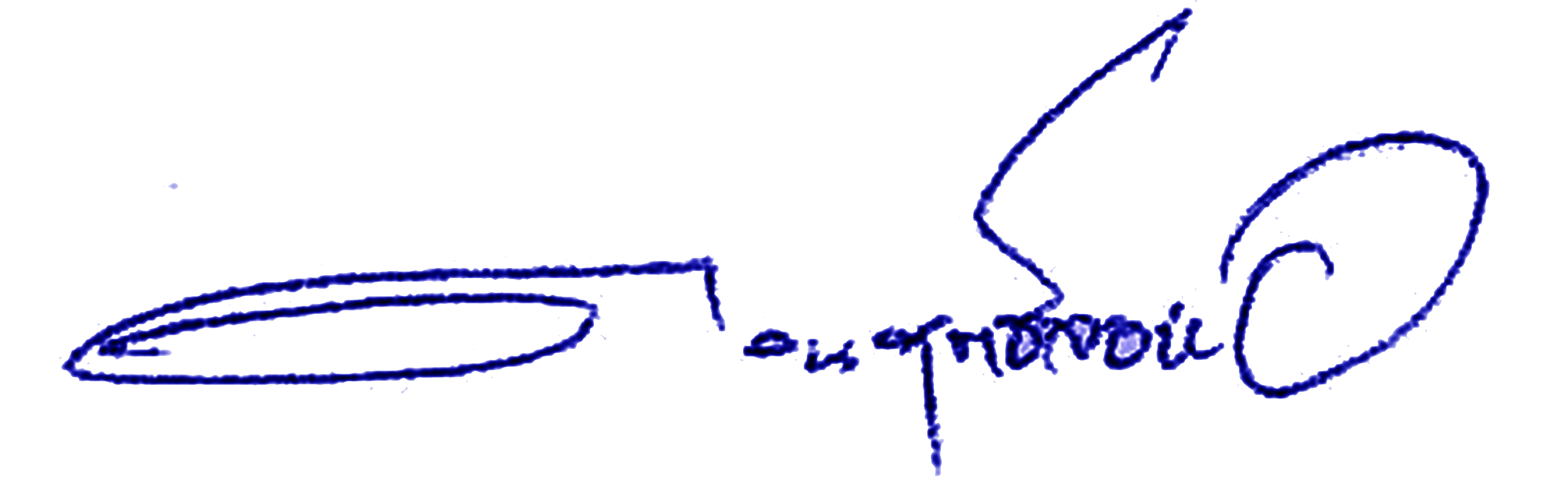                                                 (นายดวน  ฤทธิ์จอหอ)    นายกเทศมนตรีตำบลตลาด